АДМИНИСТРАТИВНАЯ ПРОЦЕДУРА № 1.1.10Принятие решения об индексации чеков ”Жилье“(осуществляется в соответствии с Положением о порядке индексации именных приватизационных чеков «Жилье», утвержденным постановлением Совета Министров  Республики Беларусь от 15 ноября 20006 г. № 1529)Документы и (или) сведения, представляемые гражданином для осуществления административной процедуры•  заявление (форма заявления)•  паспорт или иной документ, удостоверяющий личность •  чеки «Жилье» с выпиской из специального (чекового) счета•  свидетельство о праве на наследство либо копия решения суда – в случае, если чеки ”Жилье“ были получены по наследству или решению суда•  договор дарения – в случае, если чеки ”Жилье“ были получены по договору дарения (составляется и заверяется нотариусом) •  проектно-сметная документация на строительство (реконструкцию) жилого дома, документы, подтверждающие стоимость приобретенных стройматериалов в ценах, действующих на момент обращения, – в случае строительства (реконструкции) одноквартирного, блокированного жилого дома •  справка о задолженности по строительству на момент обращения, выдаваемая организацией застройщиков или застройщиком, – в случае строительства жилых помещений в составе организации застройщиков, в порядке долевого участия в жилищном строительстве, по договорам создания объектов долевого строительства или по иным договорам, предусматривающим строительство жилых помещений •  договор купли-продажи жилого помещения – в случае приобретения жилого помещения путем покупки.Документы, запрашиваемые райисполкомом в других государственных органах, иных организациях 	справка о начисленной жилищной квотесправка о состоянии на учете нуждающихся в улучшении жилищных условий по месту работы (службы) в государственных органах, других организацияхсправка подразделения банка (юридического лица) о задолженности по возврату кредита (ссуды) на момент обращения гражданина - при погашении задолженности по кредитам (ссудам), взятым и использованным для уплаты паевого взноса в жилищном или жилищно-строительном кооперативе, финансирования индивидуального или коллективного жилищного строительства, реконструкции одноквартирных, блокированных жилых домов, долевого участия в жилищном строительстве, приобретения жилья путем покупкисведения о дате ввода дома в эксплуатацию - при погашении задолженности по кредитам (ссудам), взятым и использованным для уплаты паевого взноса в жилищном или жилищно-строительном кооперативе, финансирования индивидуального или коллективного жилищного строительства, реконструкции одноквартирных, блокированных жилых домов, долевого участия в жилищном строительстве, приобретения жилья путем покупки после ввода дома в эксплуатацию Размер платы, взимаемой при осуществлении административной процедурыбесплатно Максимальный срок осуществления административной процедуры1 месяц со дня по дачи заявления Срок действия справки, другого документа (решения), выдаваемых (принимаемого) при осуществлении административной процедуры 	бессрочноК сведению граждан!С вопросами по осуществлению данной административной процедурыВы можете обратиться:•  в службу «Одно окно» райисполкома: г. Кировск, ул.Кирова, 80, каб. 4, тел. (802237) 79-1-50,  79-1-51.Режим работы: понедельник-пятница с 8.00 до 17.00или•  в отдел экономики  райисполкома к Кириченко Елене Станиславовне, начальнику отдела, каб.32, тел. (802237) 79140.Прием граждан: понедельник-пятница с 8.00 до 13.00 и с 14.00 до 17.00.ВЫШЕСТОЯЩИЙ ГОСУДАРСТВЕННЫЙ ОРГАН:Могилевский областной исполнительный комитет,212030, г. Могилев, ул. ул. Первомайская, 71.Режим работы: с 8.00 до 13.00, с 14.00 до 17.00, кроме выходных и праздничных днейК сведению граждан!С вопросами по осуществлению данной административной процедурыВы можете обратиться:•  в службу «Одно окно» райисполкома: г. Кировск, ул.Кирова, 80, каб. 4, тел. (802237) 79-1-50,  79-1-51.Режим работы: понедельник-пятница с 8.00 до 17.00или•  в отдел экономики  райисполкома к Кириченко Елене Станиславовне, начальнику отдела, каб.32, тел. (802237) 79140.Прием граждан: понедельник-пятница с 8.00 до 13.00 и с 14.00 до 17.00.ВЫШЕСТОЯЩИЙ ГОСУДАРСТВЕННЫЙ ОРГАН:Могилевский областной исполнительный комитет,212030, г. Могилев, ул. ул. Первомайская, 71.Режим работы: с 8.00 до 13.00, с 14.00 до 17.00, кроме выходных и праздничных дней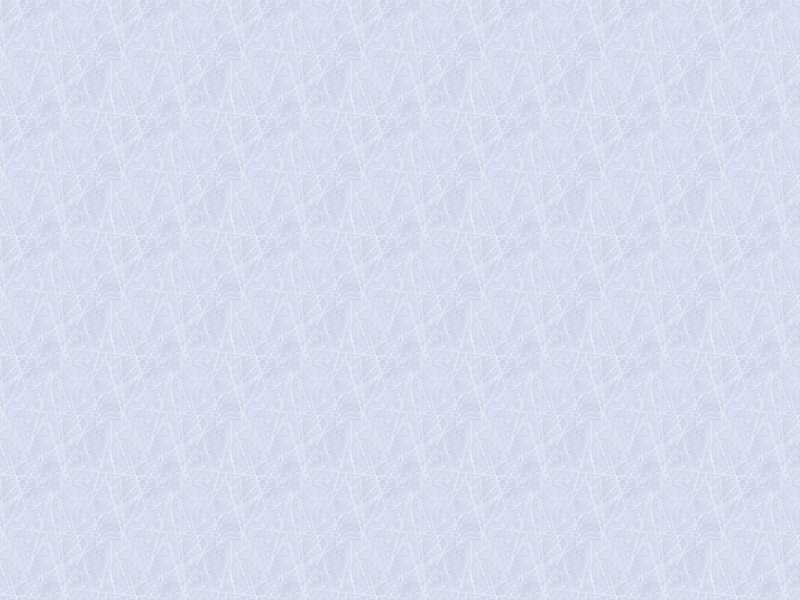 